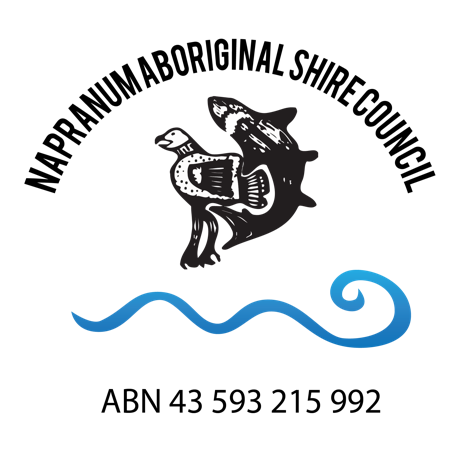 NAPRANUM PREFERRED SUPPLIER ARRANGEMENTSRELATED PARTY & CONFLICT OF INTEREST DISCLOSUREPlease complete the table below. The applicant has an obligation to disclose any and all matters including relationships that may give rise to an actual or perceived conflict of interest when quoting for work with Council. This includes declaring the existence of formal and informal financial arrangements that are in place with other individuals or entities that may be quoting for work with Council.These disclosures are designed to identify conflicts and related party transactions that may not be uncovered by Council’s own procurement process. Failure to disclose matters of relevance may result in being removed from the preferred supplier register.NOTE - If no circumstances exist that require disclosure please type ‘no disclosure required’ in both columns of the table below and delete the rest of the lines. NAME OF INDIVIDUAL OR ENTITYNATURE OF RELATIONSHIP OR CONFLICTDECLARATIONANSWERS AND SIGNATURE IN THIS COLUMNName of applicantName of person signingPosition of person signingDate of declarationSignature